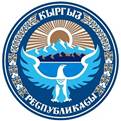 ЗАКОН КЫРГЫЗСКОЙ РЕСПУБЛИКИот 15 июня 2012 года № 83О ратификации Соглашения о Евразийской группе по противодействию легализации преступных 
доходов и финансированию терроризма, подписанного 16 июня 2011 года в городе МоскваСтатья 1.Ратифицировать Соглашение о Евразийской группе по противодействию легализации преступных доходов и финансированию терроризма, подписанное 16 июня 2011 года в городе Москва.Статья 2.Определить Государственную службу финансовой разведки при Правительстве Кыргызской Республики компетентным органом от Кыргызской Республики по реализации указанного Соглашения.Статья 3.Министерству иностранных дел Кыргызской Республики в установленном порядке уведомить Секретариат Евразийской группы по противодействию легализации преступных доходов и финансированию терроризма о выполнении Кыргызской Республикой внутригосударственных процедур, необходимых для вступления в силу вышеуказанного Соглашения.Статья 4.Правительству Кыргызской Республики принять необходимые меры для обеспечения реализации положений указанного Соглашения.Статья 5.Настоящий Закон вступает в силу со дня официального опубликования.ПрезидентКыргызской РеспубликиА.Атамбаев